ПРОТОКОЛ №10заседания педагогического совета МБОУ «СОШ с.Ездочное»от 1 июня   2016 годаПрисутствуют __27__ человекПо списку членов педсовета  29 человекПредседатель педсовета Воронина Г.Л.Секретарь педсовета Романцова В.Г.ПОВЕСТКА ДНЯ.Об итогах промежуточной аттестации и освоении  образовательных  программ во 2-3 классахО переводе учащихся 2-3 классовОб освоении обучающимися 4 класса ООП НОО и переводе  для обучения на уровне основного общего образования.Об итогах промежуточной аттестации в 5-8, 10   классах.  О   переводе учащихся 5-8, 10 классовО результатах 2015 – 2016 учебного  годаРезультативность освоения обучающимися программ внеурочной деятельности и дополнительного образованияО награждении учащихся 2-8,10 классов Похвальными листами «За отличные успехи в учении».СлушалиПо первому и второму вопросу учителей начальных классов   Лягуша И.В., Харитонову Е.А., Чеботареву О.П., которые  познакомили членов педсовета с результатами работы с учащимися 2-3  классов в рамках ФГОС, об уровне сформированности УУД, о результатах комплексных работ и промежуточной аттестации. По программам ФГОС  во вторых обучалось классах - 33 учащихся, в 3 классе – 21.Занятия с учащихся 2-х и 3 класса проводились в оборудованных учебных кабинетах с автоматизированными рабочими местами учителей с комплектами мультимедийного оборудования и выходом в Интернет. Для выполнения учебных программ имеется  комплект  методических,  учебно-наглядных  и  электронных  пособий  по  предметам  учебного  плана,  диагностики.  Дети    обеспечены учебниками и рабочими тетрадями полностью.В классах имеются коврики, сенсорные кресты, сменные рабочие панно,  конторки,  офтальмотренажеры, что позволяет реализовывать здоровьесберегающие методики.  В классах оборудованы игровые зоны, фитоуголки, где дети имеют возможность отдохнуть, пообщаться, почитать. (Выступления учителей с анализом работы прилагаются)ВыступилиМасленникова Е.Е., заместитель директора- В 2015-16 учебном году план ВШК позволил отслеживать организацию учебного процесса, внеурочной деятельности учащихся, формирование компетенций, организация работы с родителями. Проводилась   педагогическая  диагностика учащихся 2-4    классов за 1 и 2 полугодие.В целом дети успешно справляются с освоением базового уровня программы начальной школы.На уроках активно задействованы все имеющиеся пособия, внедряются здоровьесберегающие технологии. Учащиеся 2-4 классов уже более уверенно определяют темы, ставят цели, выявляют затруднения, возникшие в ходе работы на уроке. В соответствии с планом ВШК  проводился  контроль за уровнем  навыков чтения в 1-4 классах на конец 1 и 2 полугодия. В конце учебного года во 2 -3 классах были проведены комплексные работы, направленные на определение уровня усвоения учащимися образовательных стандартовАнализируя просмотренные уроки во 2-3 классах, следует отметить, что все они имели дидактические цели, которые учителя реализовывали на протяжении всех уроков. Основное содержание всех уроков соответствовало содержанию программы и учебников. Учащиеся в большинстве самостоятельно выстраивают ход урока. Все используемые учителями методы на уроках были подчинены реализации триединой цели урока, развитию учащихся, их логического мышления. На уроках имеют место методы  проблемного обучения: поиск информации, сравнение, анализ, доказательство, установление смысловых связей и зависимости. Методы  дифференцированного  обучения  были  незначительно представлены во всех классах в самостоятельном отборе учащимися заданий, во 2, 3 классе дети показывали уже большую самостоятельность в определении  темы,  целей урока, путей их достижения. Использование фронтальной, парной, индивидуальной, коллективной работы  было подчинено достижению дидактических целей урока.Во 2 и 3 классах навыки самоконтроля отмечаются как более объективные, обоснованные по сравнению с 1 классом. Предлагаемые детям задания, упражнения, задачи носили практическую направленность, были реально выполнимы учащимися, несли достоверную научную информацию в доступном изложении. Учителя опираются на личный опыт учащихся, создают ситуацию успеха для каждого, стараются выслушать мнение каждого ребенка. Во 2 и 3 классах Чеботарева О.П., Харитонова Е.А., Лягуша И.В. на уроках демонстрировали с учащимися умение выполнять несложные проекты и защищать их.Учащиеся 2-3 классов умеют пользоваться компьютером при выполнении заданий ИКТ используются согласно этапам урока, не перенасыщают урок излишней информацией.Моменты рефлексии показывали, что учащиеся могут сформулировать тему урока,задачи, которые они выполняли, то есть усваивали учебный материал. Общим недочетом в работе учителей является то, что итог не подводится после выполнения заданий на каждом этапе.На всех уроках преобладают диалоговые формы общения, но  еще имеют место фронтальные, репродуктивные методы работы на уроках.Согласно выше изложенному необходимо отметить, что учителя используют на уроках  системно-деятельностный подход к формированию УУД.В течение учебного года с детьми продолжали работать педагог-психолог и учитель- логопед.Результаты итоговых комплексных контрольных работ и промежуточной аттестации показал, что учащиеся 2-х и 3 классов освоили программный материал на базовом уровне.(Результаты проверки техники чтения находятся у завуча)ФГОС для учащихся 2-3 классов была предусмотрена  организация  внеурочной деятельности. При ее организации учитывалась базовая школьная модель внеурочной деятельности, были продолжены занятия по курсам, которые были начаты в предыдущих классах.  Всего на учебный год во 2-3 классах было отведено  (Материалы прилагаются)Поступило предложение о переводе обучающихся 2 и 3 классов в следующие классыРешили:Перевести в 3 класс учащихся 2а и 2б классов: (33 человека)2 а класс:Бондаренко АнастасиюБондаренко ЕлизаветуВалькова МаксимаГолованев НикитаГорбатовский НикитаЗахарова АннаКуркин РусланПальщиков АлександрПотапова АнастасияСавкин ИльяСбитнева ЭлинаЧертенко ЛинаЩербаков ВладиславЩербакова ЮлияШаповалову  ВикториюКовалеву Арину2б класс:Алексеева АнастасияАндрющенко АлександрДолжикова АнастасияДяченко АлинаИбрахим ЗейнИванов ИванКтндеев АлександрКрупичка СергейКамарова ДарьяЛыткина ВарвараМахиборода  ДмитрийПолукаров  РостиславПотапов ВалентинРешетников ДаниилСавина АнастасияСуровцев КириллПеревести в 4 класс учащихся 3 класса (20 человек)Андрющенко ИльюБезуглова Никиту Белана РоманаБогатырёва МаксимаБессарабова ДмитрияВеличко Валерия  Гревцева Артём аДолжикова Никиту Драгина Родиона Захарова Николая Иванову Карину Ивлеву АнастасиюКовалёву АнастасиюКостину Елену Овчарова Никиту Рахмонова ДалераСтепанова МихаилаСуслова Евгения Сухову  Валерию Штифанова АлександраСлушали по третьему вопросу классного руководителя 4 класса Маликову Елену Ивановну. В 2015-2016 учебном году  4  классе  обучалось  21 человек.       КАЧЕСТВО ОБУЧЕНИЯ УЧАЩИХСЯ 4 КЛАССА по итогам 2015-2016 учебного года КАЧЕСТВО ЗНАНИЙ  ПО ЧЕТВЕРТЯМРезультаты четвертей показывают, что в четвертой  четверти произошло увеличение качества знаний на 5,1% (Степанова Мария по математике и русскому языку). В целом просматривается стабильность качества знаний учащихся.Анализ выполнения образовательной программы в 4 классе показал, что образовательные программы по всем предметам учебного плана выполнены полностью. Обязательный минимум содержания образования сохранен. 	 Результаты итоговых контрольных  работ по русскому языку, математике Анализ техники чтения в 4 классе за 2015/2016 учебный год показал следующее:Итоги проверки навыков чтения на начало 2015-2016 учебного годаИтоги проверки навыков чтения  на конец 2015-2016 учебного годаИз выше изложенного следует, что у 72% учащихся на конец  года сформирован навык чтения вслух в соответствии с нормами, установленными программами УМК.  Свыше 100 слов читают  4 человека. Однако 6 учащихся из 21 не выполняют норму по чтению. Вместе с тем в выпускном классе остаётся проблема безошибочного чтения: отмечаются ошибки в нечетком произношении окончаний, имеют место повторы и искажения слов. Не решена еще проблема обучения навыкам правильного и выразительного чтения: 40% детей в 4 классе не читают выразительно.Причины: отсутствие контроля со стороны родителей при выполнении домашнего задания, нежелание учащихся хорошо учиться, не отработана потребность в ежедневном чтении художественной литературы.В 2015/2016 учебном году учащиеся 4 класса приняли участие в апробации Всероссийских контрольных работ. Результаты участия оказались следующими: - по русскому языку:Достижения планируемых результатов по освоению ООП НОО показывает, что в среднем программа освоена. Низкий уровень учащиеся показали лишь в заданиях  по морфологии (тема глагол).- по математике:Достижения планируемых результатов по освоению ООП НОО показывает, что в среднем программа освоена. Однако следует отметить, что у большого количества учащихся плохо развито логическое и алгоритмическое мышление, возникают трудности с пространственным мышлением, плохо сформированы навыки сравнения величин и решения задач в несколько действий.- по окружающему миру: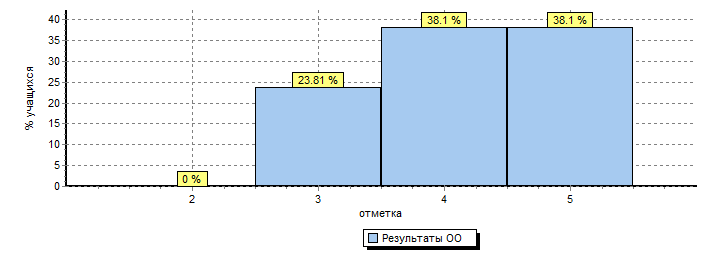 Достижения планируемых результатов по освоению ООП НОО показывает, что в среднем программа освоена. Следует лишь указать на то, что учащиеся плохо владеют навыками наблюдения за природой, проведения несложных  опытов с объектами окружающей среды. Некоторые учащиеся с трудом могут оценивать характер взаимоотношений людей в различных социальных группах.Результаты переводных экзаменов в 4 классеКачество знаний уч-ся  4 класса в 2015/2016 учебном годув разрезе школьных предметов:Результаты  года и промежуточной годовой аттестации за курс начальной школы показали, что   все учащиеся подтвердили годовые оценки (на основании анализа протоколов экзаменов и классных журналов).  Программа ООП НОО освоена.На основании проведённого анализа оценки планируемых результатов освоения основной образовательной программы 4 класса в рамках ФГОС второго поколения в следующий учебном году планируется решить следующие задачи:1. Спланировать работу в 5 класе по успешной адаптации учащихся на уровне основного общего образования с целью сохранения качества знаний.2. Продолжить формирование УУД через предметные линии, внеурочную деятельность, физкультурно-оздоровительную работу.3. Разнообразить формы проведения совместных мероприятий с родителями, клубом, библиотекой, способствующие развитию регулирующей речи учащихся.4. Отслеживать в течение года динамику результативности УУД через анализ контрольных работ, мониторинговых исследований.5. Продолжить развивать познавательный интерес-умение задавать вопросы, участвовать в учебном сотрудничестве, любознательность.6. Продолжить работу по своевременному формированию Портфеля достижений на уровне основного общего образования.УРОВЕНЬ СФОРМИРОВАННОСТИ УУДФормирование универсальных учебных действий: личностных, регулятивных, познавательных и коммуникативных – в образовательном процессе осуществляется вместе с усвоением разных учебных предметов. «Универсальные учебные действия, их свойства и качества определяют эффективность образовательного процесса, в частности, усвоение знаний, формирование умений, образа мира и основных видов компетенций учащегося, в том числе социальной и личностной».Развитие системы УУД в составе личностных, регулятивных, познавательных и коммуникативных действий, определяющих развитие психологических способностей личности, осуществляется в рамках нормативно-возрастного развития личностной и познавательной сфер ребёнка.                          У учащихся сформированы общеучебные навыки. Они умеют работать с книгой, умеют планировать свою работу, умеют обосновывать оценку своей деятельности.     У них сформированы коммуникативные учебные навыки: они могут работать в паре, знают и применяют первоначальные способы поиска информации, умеют задавать вопросы, умеют слушать, принимают чужую точку зрения, умеют договариваться, строить простое речевое высказывание.Общеучебные УУД     Ученики выделяют познавательную цель, осуществляют поиск информации, строят речевое высказывание в устной форме, умеют давать оценку виду деятельности на уроке, слушают и понимают речь других, находят ответы на вопросы, используя свой жизненный опыт, умеют работать по предложенному учителем плану.Личностные УУД      Понимают предложения и оценки учителей и товарищей, умеют оценивать себя по критериям, предложенным взрослыми, уважительно относиться к другому мнению. понимать чувства других людей, умеют проявлять самостоятельность в разных видах детской деятельности, делать самооценку,  адаптироваться к некоторым сложным ситуациям,  взаимодействовать со сверстниками.          Согласно стандарту второго поколения и программе развития универсальных учебных действий через текущий контроль учебных предметов заполнена таблица умений. Использовались тестовые задания по предметам (русский язык, математика, окр.мир). В результате данной работы выявила следующие показатели.ВНЕУРОЧНАЯ ДЕЯТЕЛЬНОСТЬВнеурочная работа велась в режиме кружковой деятельности по 4 направлениям: спортивно-оздоровительное, духовно–нравственное, общеинтеллектуальное, общекультурное.              Спортивно-оздоровительное	направление	создает	условия	для полноценного  физического и психического здоровья ребенка, помогает ему освоить гигиеническую культуру, приобщить к здоровому образу жизни, формировать привычку к закаливанию и физической культуре. Оно реализовалось через спортивный час «Подвижные  игры»,  1 час в неделю.Духовно-нравственное направление было представлено факультативами «Православная культура» и , кружком «Я – гражданин России» (по 1 часу).Общеинтеллектуальное направление предназначено помочь  детям  освоить разнообразные доступные  им  способы  познания  окружающего  мира,  развить познавательную активность, любознательность. Направление было  представлено кружком «Я – исследователь»), факультативами,  «Основы  безопасности  жизнедеятельности», «В мире книг» .Общекультурное   направление   ориентирует  детей  на  доброжелательное,  бережное, заботливое отношение к миру, формирование активной жизненной позиции, лидерских качеств, организаторских умений и навыков. В 4 классе  1 час в неделю отводился на кружок «Художественное творчество: станем волшебниками».Социальное направление  помогает  детям  освоить  разнообразные  способы деятельности: трудовые, игровые, художественные, двигательные умения, развить активность и пробудить стремление к самостоятельности и творчеству. В нашем классе оно реализовалось через классные часы, акции.	Образовательные программы внеурочной деятельности были выполнены полностью.	У всех учащихся велись портфолио, где отслеживалась успешность каждого ребенка, его достижения в течение всего периода обучения    	На основании проведённого анализа оценки планируемых результатов освоения основной образовательной программы учащимися 4 класса в рамках ФГОС второго поколения в следующем учебном году планируется решить следующие задачи:1. Продолжить формирование УУД через предметные линии, внеурочную деятельность, физкультурно-оздоровительную работу.2. Разнообразить формы проведения совместных мероприятий с родителями, клубом, библиотекой, способствующие развитию регулирующей речи учащихся.3. Продолжить развивать познавательный интерес-умение задавать вопросы, участвовать в учебном сотрудничестве, любознательность.4. Продолжить работу по заполнению разделов Портфолио.	Следует отметить, что у учащихся в целом сформированы универсальные учебные действия, определенные ООП.Было отмечено при обсуждении вопроса, что класс небольшой, но требует внимания. Много требуется индивидуальных подходов к обучающимся, чтобы сохранить и качество знаний, и мотивацию учащихся и родителей при переходе в 5 класс.РЕШЕНИЕ,На основании результатов промежуточной аттестации и итогов года, анализа выполнения Образовательной Программы перевести для обучения на уровне основного общего образования  учащихся 4 класса  Андриянову АринуАнтоненко ДмитрияАргынбекову АнастасиюКорневу ВероникуБессарабову ДарьюБондаренко ЕкатеринуБычкова ВладимираВербина ДмитрияВербина КонстантинаДенисову ИринуДрагина ДанилаДуплоноженко ВладиславаЕрохина ДмитрияИбрахим АзизуИващук АнастасиюСемина ВладиславаСтадникову АнастасиюСтепанову МариюПолукарову Полину Штифанову ИринуШубина АртемаСЛУШАЛИпо четвертому и пятому  вопросу Масленникову Е.Е., заместителя директора и классных руководителей 5-8,10 классов:КАЧЕСТВО ОБУЧЕНИЯ (по итогам 2015-2016 учебного года) Успеваемость -100%                             Качество знаний –  53,3%Результаты года в сравнении с предыдущими годами:Выполнение программ по всем предметам учебного плана соответствует тематическому планированию. Проведенные согласно планам контрольные работы по результатам года дают основание сделать вывод об усвоении учащимися обязательного минимума по всем предметам. Неуспевающих учащихся нет. Количество практических, творческих, лабораторных и контрольных работ по всем предметам соответствует запланированному. 	Анализ документов учителей  показывает, что  учебный план  2015-2016 учебного года выполнен в полном объеме, учебные программы пройдены. Записи в классных журналах подтверждают соответствие тем рабочих программ по учебным предметам  фактическому изучению теоретического материала и выполнения практической части.  	Качество знаний в сравнении с 2014-2015 учебным годом снизилось по  русскому языку, литературе,  информатике, истории, физике, химии, биологии, черчению, ИЗО. По остальным предметам повысилось или осталось на прежнем уровне.Всеми учащимися учебные программы по предметам на базовом уровне  усвоены. Качество знаний уч-ся стабильно и подтверждается результатами административных, муниципальных контрольных работ, переводной, промежуточной и итоговой аттестацией. 	
             Уровень обученности учащихся по   предметам учебного плана позволяет сделать вывод о том, что резких различий в показателях в рамках одного класса не наблюдается. 	Промежуточная годовая аттестация во 2-4, 5-8 и 10 классах в проходила с аттестационными испытаниями по предметам, определенным учебным планом на текущий учебный год и Положением о формах, периодичности, порядке текущего контроля успеваемости и промежуточной аттестации обучающихся.Результаты промежуточной годовой аттестации представлены в таблице: С целью повышения качества знаний учащихся планируется организовать системный контроль за посещением индивидуальных и групповых занятий за счет часов    неаудиторной занятости. Проблему снижения качества знаний на ступени основного общего образования администрация школы и педагоги   видят также в недостаточном уровне сформированности устойчивой мотивации и прочно сформированных личностных, предметных и метапредметных компетенций у учащихся начальных классов. Исходя из этого планируется активизировать работу учителей начальных классов, направленную на использование современных технологий, форм, методов и средств обучения, активному привлечению к данной работе родителей. 	Основными формами организации учебного процесса в 2015/2016 учебном году были: -  уроки (классно-урочная форма),             - элективные и учебные курсы-  индивидуальные и групповые занятия (неаудиторные занятия)-  консультации - олимпиады-  конкурсы- предметные недели. 	Разнообразие используемых форм позволило включить учащихся в творческую деятельность, активизировать работу по  развитию познавательного интереса к изучаемым предметам, подготовиться к государственной (итоговой) аттестации.	 
 	Выполнение учебной программы является одним из основных условий эффективного изучения предметов в школе и усвоения учебного материала обучающимися в соответствии со своими учебно-познавательными возможностями. Закон «Об образовании» указывает на необходимость полного изучения школьного курса всех учебных программ, что является основанием для перевода школьника в следующий класс и правом на получение документа об образовании.  Контроль за реализацией программ  осуществлялся администрацией школы. Анализ выполнения образовательных программ показал, что образовательные программы по всем предметам учебного плана во всех классах выполнены полностью. Учителями-предметниками были внесены коррективы в тематическое планирование, отставание ликвидировано за счет уплотнения программного материалы, неаудиторных занятий, резервных часов,   отведенных на итоговое повторение. Обязательный минимум содержания образования сохранен. 	
  	 При составлении  учебного плана соблюдалась преемственность между ступенями обучения, сбалансированность между предметными циклами, отдельными предметами. Уровень недельной учебной нагрузки обучающихся не превышал предельно допустимого.Для решения выявленных в ходе анализа проблем по данному направлению необходимо:1.Расширить  сеть неаудиторных занятий, регулярно пополнять банк элективных курсов для реализации предпрофильного  обучения. 2.Продолжить работу  по раннему выявлению учащихся, испытывающих затруднения при обучении в начальной школе, формировать мотивацию учащихся на учебную деятельность.3. Учителям обратить особое внимание на повышение качества знаний, совершенствование учебных занятий  и осуществление системно-деятельностного, компетентностного подхода к обучению. Выступили Романцова В.Г., Середа Л.В., Косова Т.В.. Они отметили, что постепенно снижается уровень учебной мотивации. Работать над этой проблемой становится все сложнее, потому что отсутствует поддержка со стороны родителейРешили.На основании результатов промежуточной аттестации и итогов года перевести  в следующие классы учащихся 5-8,10 классов согласно списочному составу:из 5  в  6 (11 человек)Аргынбекова Владимира Васильева СергеяЕфимову АлинуЖелнинского НикитуЗаблоцкого НиколаяЗаблоцкого СтаниславаКрылова АндрйеяРязанцева АнастасияТрубавина Дмитрия Щербакову АнастасиюМалкош Владиславаиз 6 в 7 класс (26 человек)6а  класс:  Андрющенко ИринуБабенко ЭльвируВасильеву ЛилиюГубину ЕкатеринуГревцову ЮлиюЗолочевского  ДенисаКурапова ДаниилаМассон СергеяМеньшакова ДаниилаПритулина ДенисаТанкова АнтонаТрегубову АнастасиюЩербакова Алексея6б  класс:1. Бондаренко Дарью2. Вербину Софью3. Гореленко Дениса4. Иващук Александра5.  Ливенцову Анну6. Никулина Евгения7. Притулина Артема8. Скорову Юлию9. Сюркова Виталия10.Толстошеева Данила11. Трегубова Даниила12.Тройникову Римму13.Шилкина Антонаиз 7 в 8  класс (11 человек)      Акиншина  Дмитрия                                                    Бычкова ДмитрияДмитриеву Полину                                                    Жибоедова СергеяИльчук Екатерину                                                        Конову  МаринуМахиборода Карину                                                     Мищенко АнастасиюСавину Алину                                                              Горбатовскую  АнастасиюФомину Ульянуиз 8 в 9  класс (17 чел.)Бессарабова МаксимаДолжикова ЕвгенияДрагину КаринуЗабирова  НикитуКазаренко ИгоряКарпушину АнастасиюКонову НатальюКравченко ДарьюКрылова ВладимираМанухина ВиталияМихайлову ВикториюНемцева РусланаПеремышленникову ПолинуПетрушина АндреяСамсонову КристинуСюркова  АлександраШаповалова Виталияиз 10 в 11 класс (6 человек)Аргынбекова НиколаяВакулову ВикториюГревцева ВиталияЕфимову ВикториюЗахарову МариюИванову АнжеликуСлушалиДобрышину О.В., заместителя директора с информацией об освоении обучающимися образовательных программ внеурочной  деятельности и дополнительного образованияЦелью внеурочной деятельности являлось создание условий для  проявления и развития ребенком своих интересов на основе свободного выбора, постижения духовно-нравственных ценностей и  культурных традиций.С 2011-2012 учебного года в школе  создана система  внеурочной деятельности:разработано «Положение об организации  внеурочной деятельности»;составлен перечень программ внеурочной деятельности;произведен подбор кадров для проведения внеурочных занятий; подготовлены  рабочие программы внеурочной деятельности; проведено материально-техническое оснащение для занятий внеурочной деятельностью;ежегодно проходят родительские собрания, в ходе которых проводится анкетирование родителей по выявлению потребностей обучающихся и  информирование  о результативности  системы  внеурочной деятельности.Занятия внеурочной деятельности проходят во второй половине дня.Для  отслеживания результативности  каждый  классный руководитель  ведет «Экран внеурочной деятельности». При изучении  уровня удовлетворенности организацией внеурочной деятельности   родители отмечают, что для детей это необходимо. Не каждый родитель имеет возможность водить своего ребенка на занятия  в учреждения дополнительного образования, так же родители указывают на положительные изменения в поведении ребёнка.         	Основным положением организации дополнительного образования в школе является раннее выявление интересов и способностей детей (задача психологической службы и классных руководителей) и наклонностей (через участие в различных делах), а так же развитие индивидуальных способностей.	(Выступление прилагается)При обсуждении вопроса Богомазова Н.В., Семин В.Ю., Сигарева О.И., Крылова С.Н. отметили, что программы дополнительного образования выполняются в полном объеме  Большую помощь в проведении занятий кружков оказывают учреждения культуры Духовно-просветительского Центра. Этот факт в качестве положительного отметили и учителя начальной школы, которые проводят занятия внеурочной занятостиРешили.Считать учащихся, занимающихся по программам внеурочной занятости и дополнительного образования, освоившими образовательные программы определенного уровня.Продолжать отслеживать результативность освоения программ внеурочной занятости и дополнительного образования в 2016-2017 учебном году.Слушали по 3 вопросу классных руководителей переводных классов, которые доложили, что по итогам года на протяжении всех четвертей учащиеся имели только отличные оценки по всем предметам. Они активно участвовали в  учебных мероприятиях, конкурсах. Сбитнева Элина                            2 классПотапова Анастасия                     2 классЗахарова Анна                               2 классСавина Анастасия                         2 классКиндеев Александр                       2 классБессарабов Дмитрий                     3 классАндрианова Ариша                      4 классБондаренко Екатерина                 4 классСемин Владислав                           4 классШтифанова Ирина                       4  классШубин Артем                                4 классПеремышленникова  Полина       8 классЕфимова Виктория                       10 класс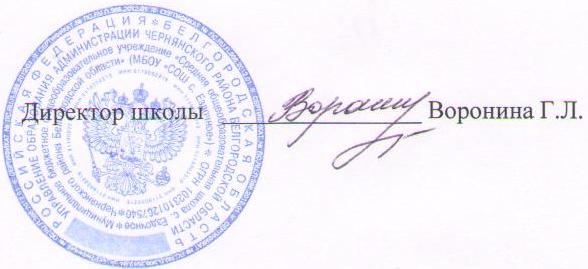 КлассВсего уч-сяНа «5»На «4»На «3»На «2»Качество знаний421597-67%Итого 1ступень58,1%Итого по школе2015/2016  уч. год55,2%КлассВсего уч-сяНа «5»На «4»На «3»На «2»Качество знаний4211 четверть21588-61,9%2 четверть21587-61,9%3 четверть21587-61,9%4 четверть21596-67%                              4класс                              4класс                              4класс                              4класс                              4классМатематика (входной)«5»- 4чел.19%«5»- 4чел.19%«4»- 11чел52%«3»- 5чел23%«2»- 0    Математика (рубежный)«5»- 7чел.33%«5»- 7чел.33%«4»- 9чел42%«3»- 5чел.23%«2»- 0Математика (итоговый)«5»- 6чел.28%«5»- 6чел.28%«4»- 10чел47%«3»- 5чел.23%«2»- 0Русский язык  (входной)Д«5» - 5ч. -23%«4» -  8ч. 38%«3» - 6ч. - 28%«2» - 1 -5%Русский язык  (входной)ГЗ«5» - 7ч. -33%«4» - 9ч.-42%«3» - 4ч.- 19%«2» - нетРусский язык (Рубежный)К/р«5»-5ч. -23%«4»-10ч. -47%«3»- 6 ч. – 28%«2» - нет  Русский язык (итоговый)Д«5»-5ч. -23%«4»- 9ч.42% «3»- 7ч.33%«2» - 0Литерат чтение(входной)«5»- 9чел.42%«5»- 9чел.42%«4»- 7чел33%«3»- 5чел23%«2»- 0    Литерат чтение (рубежный)«5»- 8чел.38%«5»- 8чел.38%«4»- 7чел33%«3»- 6ел.28%«2»- 0Литерат чтение (итоговый)«5»- 8чел.38%«5»- 8чел.38%«4»- 7чел33%«3»- 6чел.28%«2»- 0Окружающий мир  (входной)«5»- 9чел.42%«5»- 9чел.42%«4»- 7чел33%«3»- 5чел23%«2»- 0     Окружающий мир (рубежный)«5»- 8чел.38%«5»- 8чел.38%«4»- 7чел33%«3»- 6ел.28%«2»- 0 Окружающий мир (итоговый)«5»- 8чел.38%«5»- 8чел.38%«4»- 7чел33%«3»- 6чел.28%«2»- 0Класс Кол-во уч-ся выполнявших срез Темп чтенияТемп чтенияТемп чтенияСпособ чтенияСпособ чтенияПонимание %Чтение с ошибками %Класс Кол-во уч-ся выполнявших срез Выше нормы %В соответствии с нормой %Ниже нормыЦелыми словами %Целыми словами+ по слогам %Понимание %Чтение с ошибками %42120473372287528Класс Кол-во уч-ся выполнявших срез Темп чтенияТемп чтенияТемп чтенияСпособ чтенияСпособ чтенияПонимание %Чтение с ошибками %Класс Кол-во уч-ся выполнявших срез Выше нормы %В соответствии с нормой %Ниже нормыЦелыми словами %Целыми словами+ по слогам %Понимание %Чтение с ошибками %42120522872288028ООООООООООООКол-во уч.Распределение групп баллов в %Распределение групп баллов в %Распределение групп баллов в %Распределение групп баллов в %Распределение групп баллов в %ООООООООООООКол-во уч.23455Вся выборкаВся выборкаВся выборкаВся выборкаВся выборкаВся выборка11447692.814.938.144.144.1Белгородская обл.Белгородская обл.Белгородская обл.Белгородская обл.Белгородская обл.139051.720.342.135.935.9Чернянский муниципальный районЧернянский муниципальный районЧернянский муниципальный районЧернянский муниципальный район307030.636.233.233.2(sch310359) МБОУ ``СОШ с. Ездочное Чернянского района Белгород     (sch310359) МБОУ ``СОШ с. Ездочное Чернянского района Белгород     21033.342.923.823.8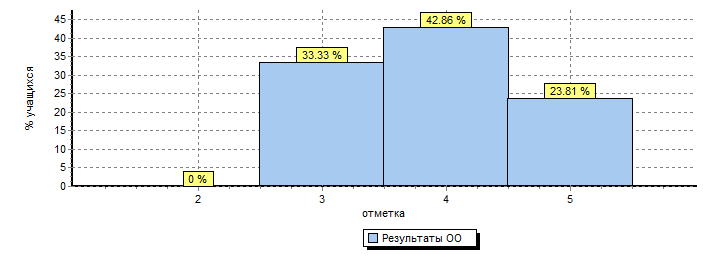 Достижение планируемых результатов в соответствии с ПООП НОО и ФГОСДостижение планируемых результатов в соответствии с ПООП НОО и ФГОСДостижение планируемых результатов в соответствии с ПООП НОО и ФГОСДостижение планируемых результатов в соответствии с ПООП НОО и ФГОСДостижение планируемых результатов в соответствии с ПООП НОО и ФГОСДостижение планируемых результатов в соответствии с ПООП НОО и ФГОСДостижение планируемых результатов в соответствии с ПООП НОО и ФГОСДостижение планируемых результатов в соответствии с ПООП НОО и ФГОСДостижение планируемых результатов в соответствии с ПООП НОО и ФГОСДостижение планируемых результатов в соответствии с ПООП НОО и ФГОСДостижение планируемых результатов в соответствии с ПООП НОО и ФГОСДостижение планируемых результатов в соответствии с ПООП НОО и ФГОСДостижение планируемых результатов в соответствии с ПООП НОО и ФГОСДостижение планируемых результатов в соответствии с ПООП НОО и ФГОСДостижение планируемых результатов в соответствии с ПООП НОО и ФГОСДостижение планируемых результатов в соответствии с ПООП НОО и ФГОС№№№Блоки ПООП НООБлоки ПООП НООБлоки ПООП НООБлоки ПООП НООБлоки ПООП НООБлоки ПООП НООБлоки ПООП НООБлоки ПООП НООМакс
баллСредний   Средний   Средний   1№№№ выпускник научится/ выпускник научится/получит возможность научитьсяполучит возможность научитьсяполучит возможность научитьсяполучит возможность научитьсяполучит возможность научитьсяполучит возможность научитьсяМакс
балл% выполнения% выполнения% выполнения1№№№ выпускник научится/ выпускник научится/получит возможность научитьсяполучит возможность научитьсяполучит возможность научитьсяполучит возможность научитьсяполучит возможность научитьсяполучит возможность научитьсяМакс
баллПо ООПо регионуПо РоссииПо России№№№или проверяемые требования (умения) в соответствии с ФГОСили проверяемые требования (умения) в соответствии с ФГОСили проверяемые требования (умения) в соответствии с ФГОСили проверяемые требования (умения) в соответствии с ФГОСили проверяемые требования (умения) в соответствии с ФГОСили проверяемые требования (умения) в соответствии с ФГОСили проверяемые требования (умения) в соответствии с ФГОСили проверяемые требования (умения) в соответствии с ФГОСМакс
баллПо ООПо регионуПо РоссииПо России21 уч.13905 уч.1144769 уч.1144769 уч.1К11К11К1Писать под диктовку тексты в соответствии с изученными правилами правописания; проверять предложенный текст, находить и исправлять орфографические ошибкиПисать под диктовку тексты в соответствии с изученными правилами правописания; проверять предложенный текст, находить и исправлять орфографические ошибкиПисать под диктовку тексты в соответствии с изученными правилами правописания; проверять предложенный текст, находить и исправлять орфографические ошибкиПисать под диктовку тексты в соответствии с изученными правилами правописания; проверять предложенный текст, находить и исправлять орфографические ошибкиПисать под диктовку тексты в соответствии с изученными правилами правописания; проверять предложенный текст, находить и исправлять орфографические ошибкиПисать под диктовку тексты в соответствии с изученными правилами правописания; проверять предложенный текст, находить и исправлять орфографические ошибкиПисать под диктовку тексты в соответствии с изученными правилами правописания; проверять предложенный текст, находить и исправлять орфографические ошибкиПисать под диктовку тексты в соответствии с изученными правилами правописания; проверять предложенный текст, находить и исправлять орфографические ошибки4686267671К21К21К2Писать под диктовку тексты в соответствии с изученными правилами правописания; проверять предложенный текст, находить и исправлять пунктуационные ошибкиПисать под диктовку тексты в соответствии с изученными правилами правописания; проверять предложенный текст, находить и исправлять пунктуационные ошибкиПисать под диктовку тексты в соответствии с изученными правилами правописания; проверять предложенный текст, находить и исправлять пунктуационные ошибкиПисать под диктовку тексты в соответствии с изученными правилами правописания; проверять предложенный текст, находить и исправлять пунктуационные ошибкиПисать под диктовку тексты в соответствии с изученными правилами правописания; проверять предложенный текст, находить и исправлять пунктуационные ошибкиПисать под диктовку тексты в соответствии с изученными правилами правописания; проверять предложенный текст, находить и исправлять пунктуационные ошибкиПисать под диктовку тексты в соответствии с изученными правилами правописания; проверять предложенный текст, находить и исправлять пунктуационные ошибкиПисать под диктовку тексты в соответствии с изученными правилами правописания; проверять предложенный текст, находить и исправлять пунктуационные ошибки392919090222Выделять предложения с однородными членамиВыделять предложения с однородными членамиВыделять предложения с однородными членамиВыделять предложения с однородными членамиВыделять предложения с однородными членамиВыделять предложения с однородными членамиВыделять предложения с однородными членамиВыделять предложения с однородными членами3677781813(1)3(1)3(1)Находить главные и второстепенные (без деления на виды) члены предложенияНаходить главные и второстепенные (без деления на виды) члены предложенияНаходить главные и второстепенные (без деления на виды) члены предложенияНаходить главные и второстепенные (без деления на виды) члены предложенияНаходить главные и второстепенные (без деления на виды) члены предложенияНаходить главные и второстепенные (без деления на виды) члены предложенияНаходить главные и второстепенные (без деления на виды) члены предложенияНаходить главные и второстепенные (без деления на виды) члены предложения1819189893(2)3(2)3(2)Распознавать грамматические признаки слов; с учетом совокупности выявленных признаков (что называет, на какие вопросы отвечает, как изменяется) относить слова к определенной группе основных частей речиРаспознавать грамматические признаки слов; с учетом совокупности выявленных признаков (что называет, на какие вопросы отвечает, как изменяется) относить слова к определенной группе основных частей речиРаспознавать грамматические признаки слов; с учетом совокупности выявленных признаков (что называет, на какие вопросы отвечает, как изменяется) относить слова к определенной группе основных частей речиРаспознавать грамматические признаки слов; с учетом совокупности выявленных признаков (что называет, на какие вопросы отвечает, как изменяется) относить слова к определенной группе основных частей речиРаспознавать грамматические признаки слов; с учетом совокупности выявленных признаков (что называет, на какие вопросы отвечает, как изменяется) относить слова к определенной группе основных частей речиРаспознавать грамматические признаки слов; с учетом совокупности выявленных признаков (что называет, на какие вопросы отвечает, как изменяется) относить слова к определенной группе основных частей речиРаспознавать грамматические признаки слов; с учетом совокупности выявленных признаков (что называет, на какие вопросы отвечает, как изменяется) относить слова к определенной группе основных частей речиРаспознавать грамматические признаки слов; с учетом совокупности выявленных признаков (что называет, на какие вопросы отвечает, как изменяется) относить слова к определенной группе основных частей речи370808080444Соблюдать нормы русского литературного языка в собственной речи и оценивать соблюдение этих норм в речи собеседников (в объёме представленного в учебнике материала)Соблюдать нормы русского литературного языка в собственной речи и оценивать соблюдение этих норм в речи собеседников (в объёме представленного в учебнике материала)Соблюдать нормы русского литературного языка в собственной речи и оценивать соблюдение этих норм в речи собеседников (в объёме представленного в учебнике материала)Соблюдать нормы русского литературного языка в собственной речи и оценивать соблюдение этих норм в речи собеседников (в объёме представленного в учебнике материала)Соблюдать нормы русского литературного языка в собственной речи и оценивать соблюдение этих норм в речи собеседников (в объёме представленного в учебнике материала)Соблюдать нормы русского литературного языка в собственной речи и оценивать соблюдение этих норм в речи собеседников (в объёме представленного в учебнике материала)Соблюдать нормы русского литературного языка в собственной речи и оценивать соблюдение этих норм в речи собеседников (в объёме представленного в учебнике материала)Соблюдать нормы русского литературного языка в собственной речи и оценивать соблюдение этих норм в речи собеседников (в объёме представленного в учебнике материала)252777878555Характеризовать звуки русского языка: согласные звонкие/глухиеХарактеризовать звуки русского языка: согласные звонкие/глухиеХарактеризовать звуки русского языка: согласные звонкие/глухиеХарактеризовать звуки русского языка: согласные звонкие/глухиеХарактеризовать звуки русского языка: согласные звонкие/глухиеХарактеризовать звуки русского языка: согласные звонкие/глухиеХарактеризовать звуки русского языка: согласные звонкие/глухиеХарактеризовать звуки русского языка: согласные звонкие/глухие190818181666Определять тему и главную мысль текстаОпределять тему и главную мысль текстаОпределять тему и главную мысль текстаОпределять тему и главную мысль текстаОпределять тему и главную мысль текстаОпределять тему и главную мысль текстаОпределять тему и главную мысль текстаОпределять тему и главную мысль текста281586161777Делить тексты на смысловые части, составлять план текстаДелить тексты на смысловые части, составлять план текстаДелить тексты на смысловые части, составлять план текстаДелить тексты на смысловые части, составлять план текстаДелить тексты на смысловые части, составлять план текстаДелить тексты на смысловые части, составлять план текстаДелить тексты на смысловые части, составлять план текстаДелить тексты на смысловые части, составлять план текста367616464888Задавать вопросы по содержанию текста и отвечать на них, подтверждая ответ примерами из текстаЗадавать вопросы по содержанию текста и отвечать на них, подтверждая ответ примерами из текстаЗадавать вопросы по содержанию текста и отвечать на них, подтверждая ответ примерами из текстаЗадавать вопросы по содержанию текста и отвечать на них, подтверждая ответ примерами из текстаЗадавать вопросы по содержанию текста и отвечать на них, подтверждая ответ примерами из текстаЗадавать вопросы по содержанию текста и отвечать на них, подтверждая ответ примерами из текстаЗадавать вопросы по содержанию текста и отвечать на них, подтверждая ответ примерами из текстаЗадавать вопросы по содержанию текста и отвечать на них, подтверждая ответ примерами из текста276656666999Определять значение слова по тексту Определять значение слова по тексту Определять значение слова по тексту Определять значение слова по тексту Определять значение слова по тексту Определять значение слова по тексту Определять значение слова по тексту Определять значение слова по тексту 167606969101010Подбирать синонимы для устранения повторов в текстеПодбирать синонимы для устранения повторов в текстеПодбирать синонимы для устранения повторов в текстеПодбирать синонимы для устранения повторов в текстеПодбирать синонимы для устранения повторов в текстеПодбирать синонимы для устранения повторов в текстеПодбирать синонимы для устранения повторов в текстеПодбирать синонимы для устранения повторов в тексте190747878111111Находить в словах с однозначно выделяемыми морфемами окончание, корень, приставку, суффиксНаходить в словах с однозначно выделяемыми морфемами окончание, корень, приставку, суффиксНаходить в словах с однозначно выделяемыми морфемами окончание, корень, приставку, суффиксНаходить в словах с однозначно выделяемыми морфемами окончание, корень, приставку, суффиксНаходить в словах с однозначно выделяемыми морфемами окончание, корень, приставку, суффиксНаходить в словах с однозначно выделяемыми морфемами окончание, корень, приставку, суффиксНаходить в словах с однозначно выделяемыми морфемами окончание, корень, приставку, суффиксНаходить в словах с однозначно выделяемыми морфемами окончание, корень, приставку, суффикс28669707012K112K112K1Распознавать грамматические признаки слов; с учетом совокупности выявленных признаков относить слова к определенной группе основных частей речиРаспознавать грамматические признаки слов; с учетом совокупности выявленных признаков относить слова к определенной группе основных частей речиРаспознавать грамматические признаки слов; с учетом совокупности выявленных признаков относить слова к определенной группе основных частей речиРаспознавать грамматические признаки слов; с учетом совокупности выявленных признаков относить слова к определенной группе основных частей речиРаспознавать грамматические признаки слов; с учетом совокупности выявленных признаков относить слова к определенной группе основных частей речиРаспознавать грамматические признаки слов; с учетом совокупности выявленных признаков относить слова к определенной группе основных частей речиРаспознавать грамматические признаки слов; с учетом совокупности выявленных признаков относить слова к определенной группе основных частей речиРаспознавать грамматические признаки слов; с учетом совокупности выявленных признаков относить слова к определенной группе основных частей речи17677808012K212K212K2Проводить морфологический разбор имен существительных по предложенному в учебнике алгоритму; оценивать правильность проведения морфологического разбора; находить в тексте предлоги вместе с именами существительными, к которым они относятсяПроводить морфологический разбор имен существительных по предложенному в учебнике алгоритму; оценивать правильность проведения морфологического разбора; находить в тексте предлоги вместе с именами существительными, к которым они относятсяПроводить морфологический разбор имен существительных по предложенному в учебнике алгоритму; оценивать правильность проведения морфологического разбора; находить в тексте предлоги вместе с именами существительными, к которым они относятсяПроводить морфологический разбор имен существительных по предложенному в учебнике алгоритму; оценивать правильность проведения морфологического разбора; находить в тексте предлоги вместе с именами существительными, к которым они относятсяПроводить морфологический разбор имен существительных по предложенному в учебнике алгоритму; оценивать правильность проведения морфологического разбора; находить в тексте предлоги вместе с именами существительными, к которым они относятсяПроводить морфологический разбор имен существительных по предложенному в учебнике алгоритму; оценивать правильность проведения морфологического разбора; находить в тексте предлоги вместе с именами существительными, к которым они относятсяПроводить морфологический разбор имен существительных по предложенному в учебнике алгоритму; оценивать правильность проведения морфологического разбора; находить в тексте предлоги вместе с именами существительными, к которым они относятсяПроводить морфологический разбор имен существительных по предложенному в учебнике алгоритму; оценивать правильность проведения морфологического разбора; находить в тексте предлоги вместе с именами существительными, к которым они относятся25774747413K113K113K1Распознавать грамматические признаки слов; с учетом совокупности выявленных признаков относить слова к определенной группе основных частей речи Распознавать грамматические признаки слов; с учетом совокупности выявленных признаков относить слова к определенной группе основных частей речи Распознавать грамматические признаки слов; с учетом совокупности выявленных признаков относить слова к определенной группе основных частей речи Распознавать грамматические признаки слов; с учетом совокупности выявленных признаков относить слова к определенной группе основных частей речи Распознавать грамматические признаки слов; с учетом совокупности выявленных признаков относить слова к определенной группе основных частей речи Распознавать грамматические признаки слов; с учетом совокупности выявленных признаков относить слова к определенной группе основных частей речи Распознавать грамматические признаки слов; с учетом совокупности выявленных признаков относить слова к определенной группе основных частей речи Распознавать грамматические признаки слов; с учетом совокупности выявленных признаков относить слова к определенной группе основных частей речи 18176777713K213K213K2Проводить морфологический разбор имен прилагательных по предложенному в учебнике алгоритму; оценивать правильность проведения морфологического разбора Проводить морфологический разбор имен прилагательных по предложенному в учебнике алгоритму; оценивать правильность проведения морфологического разбора Проводить морфологический разбор имен прилагательных по предложенному в учебнике алгоритму; оценивать правильность проведения морфологического разбора Проводить морфологический разбор имен прилагательных по предложенному в учебнике алгоритму; оценивать правильность проведения морфологического разбора Проводить морфологический разбор имен прилагательных по предложенному в учебнике алгоритму; оценивать правильность проведения морфологического разбора Проводить морфологический разбор имен прилагательных по предложенному в учебнике алгоритму; оценивать правильность проведения морфологического разбора Проводить морфологический разбор имен прилагательных по предложенному в учебнике алгоритму; оценивать правильность проведения морфологического разбора Проводить морфологический разбор имен прилагательных по предложенному в учебнике алгоритму; оценивать правильность проведения морфологического разбора 24561636314K114K114K1Распознавать грамматические признаки слов; с учетом совокупности выявленных признаков относить слова к определенной группе основных частей речиРаспознавать грамматические признаки слов; с учетом совокупности выявленных признаков относить слова к определенной группе основных частей речиРаспознавать грамматические признаки слов; с учетом совокупности выявленных признаков относить слова к определенной группе основных частей речиРаспознавать грамматические признаки слов; с учетом совокупности выявленных признаков относить слова к определенной группе основных частей речиРаспознавать грамматические признаки слов; с учетом совокупности выявленных признаков относить слова к определенной группе основных частей речиРаспознавать грамматические признаки слов; с учетом совокупности выявленных признаков относить слова к определенной группе основных частей речиРаспознавать грамматические признаки слов; с учетом совокупности выявленных признаков относить слова к определенной группе основных частей речиРаспознавать грамматические признаки слов; с учетом совокупности выявленных признаков относить слова к определенной группе основных частей речи16777828214K214K214K2Находить в тексте такие части речи, как личные местоимения и наречия, предлоги вместе с существительными и личными местоимениямиНаходить в тексте такие части речи, как личные местоимения и наречия, предлоги вместе с существительными и личными местоимениямиНаходить в тексте такие части речи, как личные местоимения и наречия, предлоги вместе с существительными и личными местоимениямиНаходить в тексте такие части речи, как личные местоимения и наречия, предлоги вместе с существительными и личными местоимениямиНаходить в тексте такие части речи, как личные местоимения и наречия, предлоги вместе с существительными и личными местоимениямиНаходить в тексте такие части речи, как личные местоимения и наречия, предлоги вместе с существительными и личными местоимениямиНаходить в тексте такие части речи, как личные местоимения и наречия, предлоги вместе с существительными и личными местоимениямиНаходить в тексте такие части речи, как личные местоимения и наречия, предлоги вместе с существительными и личными местоимениями29383828215K115K115K1Распознавать грамматические признаки слов; с учетом совокупности выявленных признаков относить слова к определенной группе основных частей речиРаспознавать грамматические признаки слов; с учетом совокупности выявленных признаков относить слова к определенной группе основных частей речиРаспознавать грамматические признаки слов; с учетом совокупности выявленных признаков относить слова к определенной группе основных частей речиРаспознавать грамматические признаки слов; с учетом совокупности выявленных признаков относить слова к определенной группе основных частей речиРаспознавать грамматические признаки слов; с учетом совокупности выявленных признаков относить слова к определенной группе основных частей речиРаспознавать грамматические признаки слов; с учетом совокупности выявленных признаков относить слова к определенной группе основных частей речиРаспознавать грамматические признаки слов; с учетом совокупности выявленных признаков относить слова к определенной группе основных частей речиРаспознавать грамматические признаки слов; с учетом совокупности выявленных признаков относить слова к определенной группе основных частей речи18185848415K215K215K2Проводить морфологический разбор глаголов по предложенному в учебнике алгоритму; оценивать правильность проведения морфологического разбораПроводить морфологический разбор глаголов по предложенному в учебнике алгоритму; оценивать правильность проведения морфологического разбораПроводить морфологический разбор глаголов по предложенному в учебнике алгоритму; оценивать правильность проведения морфологического разбораПроводить морфологический разбор глаголов по предложенному в учебнике алгоритму; оценивать правильность проведения морфологического разбораПроводить морфологический разбор глаголов по предложенному в учебнике алгоритму; оценивать правильность проведения морфологического разбораПроводить морфологический разбор глаголов по предложенному в учебнике алгоритму; оценивать правильность проведения морфологического разбораПроводить морфологический разбор глаголов по предложенному в учебнике алгоритму; оценивать правильность проведения морфологического разбораПроводить морфологический разбор глаголов по предложенному в учебнике алгоритму; оценивать правильность проведения морфологического разбора25562636316К116К116К1Соблюдать в повседневной жизни нормы речевого этикета и правила устного общения; оценивать правильность (уместность) выбора языковых средств устного общения на уроке, в школе, в быту, со знакомыми и незнакомыми, с людьми разного возрастаСоблюдать в повседневной жизни нормы речевого этикета и правила устного общения; оценивать правильность (уместность) выбора языковых средств устного общения на уроке, в школе, в быту, со знакомыми и незнакомыми, с людьми разного возрастаСоблюдать в повседневной жизни нормы речевого этикета и правила устного общения; оценивать правильность (уместность) выбора языковых средств устного общения на уроке, в школе, в быту, со знакомыми и незнакомыми, с людьми разного возрастаСоблюдать в повседневной жизни нормы речевого этикета и правила устного общения; оценивать правильность (уместность) выбора языковых средств устного общения на уроке, в школе, в быту, со знакомыми и незнакомыми, с людьми разного возрастаСоблюдать в повседневной жизни нормы речевого этикета и правила устного общения; оценивать правильность (уместность) выбора языковых средств устного общения на уроке, в школе, в быту, со знакомыми и незнакомыми, с людьми разного возрастаСоблюдать в повседневной жизни нормы речевого этикета и правила устного общения; оценивать правильность (уместность) выбора языковых средств устного общения на уроке, в школе, в быту, со знакомыми и незнакомыми, с людьми разного возрастаСоблюдать в повседневной жизни нормы речевого этикета и правила устного общения; оценивать правильность (уместность) выбора языковых средств устного общения на уроке, в школе, в быту, со знакомыми и незнакомыми, с людьми разного возрастаСоблюдать в повседневной жизни нормы речевого этикета и правила устного общения; оценивать правильность (уместность) выбора языковых средств устного общения на уроке, в школе, в быту, со знакомыми и незнакомыми, с людьми разного возраста26478767616К216К216К2Умение соблюдать при письме изученные орфографические и пунктуационные нормыУмение соблюдать при письме изученные орфографические и пунктуационные нормыУмение соблюдать при письме изученные орфографические и пунктуационные нормыУмение соблюдать при письме изученные орфографические и пунктуационные нормыУмение соблюдать при письме изученные орфографические и пунктуационные нормыУмение соблюдать при письме изученные орфографические и пунктуационные нормыУмение соблюдать при письме изученные орфографические и пунктуационные нормыУмение соблюдать при письме изученные орфографические и пунктуационные нормы176556060ООООООООООООООКол-во уч.Распределение групп баллов в %Распределение групп баллов в %Распределение групп баллов в %Распределение групп баллов в %Распределение групп баллов в %ООООООООООООООКол-во уч.23455Вся выборкаВся выборкаВся выборкаВся выборкаВся выборкаВся выборкаВся выборка11803572.615.926.355.255.2Белгородская обл.Белгородская обл.Белгородская обл.Белгородская обл.Белгородская обл.Белгородская обл.140561.120.933.244.844.8Чернянский муниципальный районЧернянский муниципальный районЧернянский муниципальный районЧернянский муниципальный районЧернянский муниципальный район309034.63233.333.3(sch310359) МБОУ ``СОШ с. Ездочное Чернянского района Белгород     (sch310359) МБОУ ``СОШ с. Ездочное Чернянского района Белгород     21033.338.128.628.6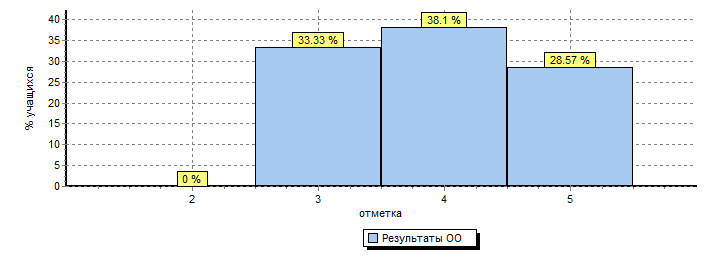 Достижение планируемых результатов в соответствии с ПООП НОО и ФГОСДостижение планируемых результатов в соответствии с ПООП НОО и ФГОСДостижение планируемых результатов в соответствии с ПООП НОО и ФГОСДостижение планируемых результатов в соответствии с ПООП НОО и ФГОСДостижение планируемых результатов в соответствии с ПООП НОО и ФГОСДостижение планируемых результатов в соответствии с ПООП НОО и ФГОСДостижение планируемых результатов в соответствии с ПООП НОО и ФГОСДостижение планируемых результатов в соответствии с ПООП НОО и ФГОСДостижение планируемых результатов в соответствии с ПООП НОО и ФГОСДостижение планируемых результатов в соответствии с ПООП НОО и ФГОСДостижение планируемых результатов в соответствии с ПООП НОО и ФГОСДостижение планируемых результатов в соответствии с ПООП НОО и ФГОСДостижение планируемых результатов в соответствии с ПООП НОО и ФГОСДостижение планируемых результатов в соответствии с ПООП НОО и ФГОСДостижение планируемых результатов в соответствии с ПООП НОО и ФГОСДостижение планируемых результатов в соответствии с ПООП НОО и ФГОСДостижение планируемых результатов в соответствии с ПООП НОО и ФГОСДостижение планируемых результатов в соответствии с ПООП НОО и ФГОС№№№Блоки ПООП НООБлоки ПООП НООБлоки ПООП НООБлоки ПООП НООБлоки ПООП НООБлоки ПООП НООБлоки ПООП НООБлоки ПООП НООБлоки ПООП НООМакс
баллМакс
баллСреднийСредний1№№№Блоки ПООП НООБлоки ПООП НООБлоки ПООП НООБлоки ПООП НООБлоки ПООП НООБлоки ПООП НООБлоки ПООП НООБлоки ПООП НООБлоки ПООП НООМакс
баллМакс
балл% выполнения% выполнения1№№№выпускник научится / выпускник научится / выпускник научится / получит возможность научитьсяполучит возможность научитьсяполучит возможность научитьсяполучит возможность научитьсяполучит возможность научитьсяполучит возможность научитьсяМакс
баллМакс
балл% выполнения% выполнения1№№№выпускник научится / выпускник научится / выпускник научится / получит возможность научитьсяполучит возможность научитьсяполучит возможность научитьсяполучит возможность научитьсяполучит возможность научитьсяполучит возможность научитьсяМакс
баллМакс
баллПо ООПо регионуПо РоссииПо России№№№или проверяемые требования (умения) в соответствии с ФГОСили проверяемые требования (умения) в соответствии с ФГОСили проверяемые требования (умения) в соответствии с ФГОСили проверяемые требования (умения) в соответствии с ФГОСили проверяемые требования (умения) в соответствии с ФГОСили проверяемые требования (умения) в соответствии с ФГОСили проверяемые требования (умения) в соответствии с ФГОСили проверяемые требования (умения) в соответствии с ФГОСили проверяемые требования (умения) в соответствии с ФГОСМакс
баллМакс
баллПо ООПо регионуПо РоссииПо России21 уч.14056 уч.1180357 уч.1180357 уч.1111Умение выполнять арифметические действия с числами и числовыми выражениями. Выполнять устно сложение, вычитание, умножение и деление однозначных, двузначных и трехзначных чисел в случаях, сводимых к действиям в пределах 100 (в том числе с нулем и числом 1).Умение выполнять арифметические действия с числами и числовыми выражениями. Выполнять устно сложение, вычитание, умножение и деление однозначных, двузначных и трехзначных чисел в случаях, сводимых к действиям в пределах 100 (в том числе с нулем и числом 1).Умение выполнять арифметические действия с числами и числовыми выражениями. Выполнять устно сложение, вычитание, умножение и деление однозначных, двузначных и трехзначных чисел в случаях, сводимых к действиям в пределах 100 (в том числе с нулем и числом 1).Умение выполнять арифметические действия с числами и числовыми выражениями. Выполнять устно сложение, вычитание, умножение и деление однозначных, двузначных и трехзначных чисел в случаях, сводимых к действиям в пределах 100 (в том числе с нулем и числом 1).Умение выполнять арифметические действия с числами и числовыми выражениями. Выполнять устно сложение, вычитание, умножение и деление однозначных, двузначных и трехзначных чисел в случаях, сводимых к действиям в пределах 100 (в том числе с нулем и числом 1).Умение выполнять арифметические действия с числами и числовыми выражениями. Выполнять устно сложение, вычитание, умножение и деление однозначных, двузначных и трехзначных чисел в случаях, сводимых к действиям в пределах 100 (в том числе с нулем и числом 1).Умение выполнять арифметические действия с числами и числовыми выражениями. Выполнять устно сложение, вычитание, умножение и деление однозначных, двузначных и трехзначных чисел в случаях, сводимых к действиям в пределах 100 (в том числе с нулем и числом 1).Умение выполнять арифметические действия с числами и числовыми выражениями. Выполнять устно сложение, вычитание, умножение и деление однозначных, двузначных и трехзначных чисел в случаях, сводимых к действиям в пределах 100 (в том числе с нулем и числом 1).111009494942222Умение выполнять арифметические действия с числами и числовыми выражениями. Вычислять значение числового выражения (содержащего 2–3 арифметических действия, со скобками и без скобок).Умение выполнять арифметические действия с числами и числовыми выражениями. Вычислять значение числового выражения (содержащего 2–3 арифметических действия, со скобками и без скобок).Умение выполнять арифметические действия с числами и числовыми выражениями. Вычислять значение числового выражения (содержащего 2–3 арифметических действия, со скобками и без скобок).Умение выполнять арифметические действия с числами и числовыми выражениями. Вычислять значение числового выражения (содержащего 2–3 арифметических действия, со скобками и без скобок).Умение выполнять арифметические действия с числами и числовыми выражениями. Вычислять значение числового выражения (содержащего 2–3 арифметических действия, со скобками и без скобок).Умение выполнять арифметические действия с числами и числовыми выражениями. Вычислять значение числового выражения (содержащего 2–3 арифметических действия, со скобками и без скобок).Умение выполнять арифметические действия с числами и числовыми выражениями. Вычислять значение числового выражения (содержащего 2–3 арифметических действия, со скобками и без скобок).Умение выполнять арифметические действия с числами и числовыми выражениями. Вычислять значение числового выражения (содержащего 2–3 арифметических действия, со скобками и без скобок).11908888883333Использование начальных математических знаний для описания и объяснения окружающих предметов, процессов, явлений, для оценки количественных и пространственных отношений предметов, процессов, явлений. Решать арифметическим способом (в 1–2 действия) учебные задачи и задачи, связанные с повседневной жизнью.Использование начальных математических знаний для описания и объяснения окружающих предметов, процессов, явлений, для оценки количественных и пространственных отношений предметов, процессов, явлений. Решать арифметическим способом (в 1–2 действия) учебные задачи и задачи, связанные с повседневной жизнью.Использование начальных математических знаний для описания и объяснения окружающих предметов, процессов, явлений, для оценки количественных и пространственных отношений предметов, процессов, явлений. Решать арифметическим способом (в 1–2 действия) учебные задачи и задачи, связанные с повседневной жизнью.Использование начальных математических знаний для описания и объяснения окружающих предметов, процессов, явлений, для оценки количественных и пространственных отношений предметов, процессов, явлений. Решать арифметическим способом (в 1–2 действия) учебные задачи и задачи, связанные с повседневной жизнью.Использование начальных математических знаний для описания и объяснения окружающих предметов, процессов, явлений, для оценки количественных и пространственных отношений предметов, процессов, явлений. Решать арифметическим способом (в 1–2 действия) учебные задачи и задачи, связанные с повседневной жизнью.Использование начальных математических знаний для описания и объяснения окружающих предметов, процессов, явлений, для оценки количественных и пространственных отношений предметов, процессов, явлений. Решать арифметическим способом (в 1–2 действия) учебные задачи и задачи, связанные с повседневной жизнью.Использование начальных математических знаний для описания и объяснения окружающих предметов, процессов, явлений, для оценки количественных и пространственных отношений предметов, процессов, явлений. Решать арифметическим способом (в 1–2 действия) учебные задачи и задачи, связанные с повседневной жизнью.Использование начальных математических знаний для описания и объяснения окружающих предметов, процессов, явлений, для оценки количественных и пространственных отношений предметов, процессов, явлений. Решать арифметическим способом (в 1–2 действия) учебные задачи и задачи, связанные с повседневной жизнью.22818991914444Использование начальных математических знаний для описания и объяснения окру жающих предметов, процессов, явлений, для оценки количественных и простран ственных отношений предметов, процессов, явлений. Читать, записывать и сравни вать величины (массу, время, длину, площадь, скорость), используя основные едини цы измерения величин и соотношения между ними (килограмм – грамм; час – минута, минута – секунда; километр – метр, метр – дециметр, дециметр – сантиметр, метр – сантиметр, санти- метр – миллиметр); выделять неизвестный компонент арифмети ческого действия и находить его значение; решать арифметическим способом (в 1–2 действия) учебные задачи и задачи, связанные с повседневной жизнью.Использование начальных математических знаний для описания и объяснения окру жающих предметов, процессов, явлений, для оценки количественных и простран ственных отношений предметов, процессов, явлений. Читать, записывать и сравни вать величины (массу, время, длину, площадь, скорость), используя основные едини цы измерения величин и соотношения между ними (килограмм – грамм; час – минута, минута – секунда; километр – метр, метр – дециметр, дециметр – сантиметр, метр – сантиметр, санти- метр – миллиметр); выделять неизвестный компонент арифмети ческого действия и находить его значение; решать арифметическим способом (в 1–2 действия) учебные задачи и задачи, связанные с повседневной жизнью.Использование начальных математических знаний для описания и объяснения окру жающих предметов, процессов, явлений, для оценки количественных и простран ственных отношений предметов, процессов, явлений. Читать, записывать и сравни вать величины (массу, время, длину, площадь, скорость), используя основные едини цы измерения величин и соотношения между ними (килограмм – грамм; час – минута, минута – секунда; километр – метр, метр – дециметр, дециметр – сантиметр, метр – сантиметр, санти- метр – миллиметр); выделять неизвестный компонент арифмети ческого действия и находить его значение; решать арифметическим способом (в 1–2 действия) учебные задачи и задачи, связанные с повседневной жизнью.Использование начальных математических знаний для описания и объяснения окру жающих предметов, процессов, явлений, для оценки количественных и простран ственных отношений предметов, процессов, явлений. Читать, записывать и сравни вать величины (массу, время, длину, площадь, скорость), используя основные едини цы измерения величин и соотношения между ними (килограмм – грамм; час – минута, минута – секунда; километр – метр, метр – дециметр, дециметр – сантиметр, метр – сантиметр, санти- метр – миллиметр); выделять неизвестный компонент арифмети ческого действия и находить его значение; решать арифметическим способом (в 1–2 действия) учебные задачи и задачи, связанные с повседневной жизнью.Использование начальных математических знаний для описания и объяснения окру жающих предметов, процессов, явлений, для оценки количественных и простран ственных отношений предметов, процессов, явлений. Читать, записывать и сравни вать величины (массу, время, длину, площадь, скорость), используя основные едини цы измерения величин и соотношения между ними (килограмм – грамм; час – минута, минута – секунда; километр – метр, метр – дециметр, дециметр – сантиметр, метр – сантиметр, санти- метр – миллиметр); выделять неизвестный компонент арифмети ческого действия и находить его значение; решать арифметическим способом (в 1–2 действия) учебные задачи и задачи, связанные с повседневной жизнью.Использование начальных математических знаний для описания и объяснения окру жающих предметов, процессов, явлений, для оценки количественных и простран ственных отношений предметов, процессов, явлений. Читать, записывать и сравни вать величины (массу, время, длину, площадь, скорость), используя основные едини цы измерения величин и соотношения между ними (килограмм – грамм; час – минута, минута – секунда; километр – метр, метр – дециметр, дециметр – сантиметр, метр – сантиметр, санти- метр – миллиметр); выделять неизвестный компонент арифмети ческого действия и находить его значение; решать арифметическим способом (в 1–2 действия) учебные задачи и задачи, связанные с повседневной жизнью.Использование начальных математических знаний для описания и объяснения окру жающих предметов, процессов, явлений, для оценки количественных и простран ственных отношений предметов, процессов, явлений. Читать, записывать и сравни вать величины (массу, время, длину, площадь, скорость), используя основные едини цы измерения величин и соотношения между ними (килограмм – грамм; час – минута, минута – секунда; километр – метр, метр – дециметр, дециметр – сантиметр, метр – сантиметр, санти- метр – миллиметр); выделять неизвестный компонент арифмети ческого действия и находить его значение; решать арифметическим способом (в 1–2 действия) учебные задачи и задачи, связанные с повседневной жизнью.Использование начальных математических знаний для описания и объяснения окру жающих предметов, процессов, явлений, для оценки количественных и простран ственных отношений предметов, процессов, явлений. Читать, записывать и сравни вать величины (массу, время, длину, площадь, скорость), используя основные едини цы измерения величин и соотношения между ними (килограмм – грамм; час – минута, минута – секунда; километр – метр, метр – дециметр, дециметр – сантиметр, метр – сантиметр, санти- метр – миллиметр); выделять неизвестный компонент арифмети ческого действия и находить его значение; решать арифметическим способом (в 1–2 действия) учебные задачи и задачи, связанные с повседневной жизнью.11867071715(1)5(1)5(1)5(1)Умение исследовать, распознавать геометрические фигуры. Вычислять периметр треугольника, прямоугольника и квадрата, площадь прямоугольника и квадрата.Умение исследовать, распознавать геометрические фигуры. Вычислять периметр треугольника, прямоугольника и квадрата, площадь прямоугольника и квадрата.Умение исследовать, распознавать геометрические фигуры. Вычислять периметр треугольника, прямоугольника и квадрата, площадь прямоугольника и квадрата.Умение исследовать, распознавать геометрические фигуры. Вычислять периметр треугольника, прямоугольника и квадрата, площадь прямоугольника и квадрата.Умение исследовать, распознавать геометрические фигуры. Вычислять периметр треугольника, прямоугольника и квадрата, площадь прямоугольника и квадрата.Умение исследовать, распознавать геометрические фигуры. Вычислять периметр треугольника, прямоугольника и квадрата, площадь прямоугольника и квадрата.Умение исследовать, распознавать геометрические фигуры. Вычислять периметр треугольника, прямоугольника и квадрата, площадь прямоугольника и квадрата.Умение исследовать, распознавать геометрические фигуры. Вычислять периметр треугольника, прямоугольника и квадрата, площадь прямоугольника и квадрата.11907477775(2)5(2)5(2)5(2)Умение изображать геометрические фигуры. Выполнять построение геометрических фигур с заданными измерениями (отрезок, квадрат, прямоугольник) с помощью линейки, угольника.Умение изображать геометрические фигуры. Выполнять построение геометрических фигур с заданными измерениями (отрезок, квадрат, прямоугольник) с помощью линейки, угольника.Умение изображать геометрические фигуры. Выполнять построение геометрических фигур с заданными измерениями (отрезок, квадрат, прямоугольник) с помощью линейки, угольника.Умение изображать геометрические фигуры. Выполнять построение геометрических фигур с заданными измерениями (отрезок, квадрат, прямоугольник) с помощью линейки, угольника.Умение изображать геометрические фигуры. Выполнять построение геометрических фигур с заданными измерениями (отрезок, квадрат, прямоугольник) с помощью линейки, угольника.Умение изображать геометрические фигуры. Выполнять построение геометрических фигур с заданными измерениями (отрезок, квадрат, прямоугольник) с помощью линейки, угольника.Умение изображать геометрические фигуры. Выполнять построение геометрических фигур с заданными измерениями (отрезок, квадрат, прямоугольник) с помощью линейки, угольника.Умение изображать геометрические фигуры. Выполнять построение геометрических фигур с заданными измерениями (отрезок, квадрат, прямоугольник) с помощью линейки, угольника.11576770706(1)6(1)6(1)6(1)Умение работать с таблицами, схемами, графиками диаграммами. Читать несложные готовые таблицы /Умение работать с таблицами, схемами, графиками диаграммами. Читать несложные готовые таблицы /Умение работать с таблицами, схемами, графиками диаграммами. Читать несложные готовые таблицы /Умение работать с таблицами, схемами, графиками диаграммами. Читать несложные готовые таблицы /Умение работать с таблицами, схемами, графиками диаграммами. Читать несложные готовые таблицы /Умение работать с таблицами, схемами, графиками диаграммами. Читать несложные готовые таблицы /Умение работать с таблицами, схемами, графиками диаграммами. Читать несложные готовые таблицы /Умение работать с таблицами, схемами, графиками диаграммами. Читать несложные готовые таблицы /11869695956(2)6(2)6(2)6(2)Умение работать с таблицами, схемами, графиками диаграммами, анализировать и интерпретировать данные. Сравнивать и обобщать информацию, представленную в строках и столбцах несложных таблиц и диаграмм.Умение работать с таблицами, схемами, графиками диаграммами, анализировать и интерпретировать данные. Сравнивать и обобщать информацию, представленную в строках и столбцах несложных таблиц и диаграмм.Умение работать с таблицами, схемами, графиками диаграммами, анализировать и интерпретировать данные. Сравнивать и обобщать информацию, представленную в строках и столбцах несложных таблиц и диаграмм.Умение работать с таблицами, схемами, графиками диаграммами, анализировать и интерпретировать данные. Сравнивать и обобщать информацию, представленную в строках и столбцах несложных таблиц и диаграмм.Умение работать с таблицами, схемами, графиками диаграммами, анализировать и интерпретировать данные. Сравнивать и обобщать информацию, представленную в строках и столбцах несложных таблиц и диаграмм.Умение работать с таблицами, схемами, графиками диаграммами, анализировать и интерпретировать данные. Сравнивать и обобщать информацию, представленную в строках и столбцах несложных таблиц и диаграмм.Умение работать с таблицами, схемами, графиками диаграммами, анализировать и интерпретировать данные. Сравнивать и обобщать информацию, представленную в строках и столбцах несложных таблиц и диаграмм.Умение работать с таблицами, схемами, графиками диаграммами, анализировать и интерпретировать данные. Сравнивать и обобщать информацию, представленную в строках и столбцах несложных таблиц и диаграмм.11768687877777Умение выполнять арифметические действия с числами и числовыми выражениями. Выполнять письменно действия с многозначными числами (сложение, вычи тание, умножение и деление на однозначное, двузначное числа в пределах 10 000) с использованием таблиц сложения и умножения чисел, алгоритмов письменных арифметических действий (в том числе деления с остатком).Умение выполнять арифметические действия с числами и числовыми выражениями. Выполнять письменно действия с многозначными числами (сложение, вычи тание, умножение и деление на однозначное, двузначное числа в пределах 10 000) с использованием таблиц сложения и умножения чисел, алгоритмов письменных арифметических действий (в том числе деления с остатком).Умение выполнять арифметические действия с числами и числовыми выражениями. Выполнять письменно действия с многозначными числами (сложение, вычи тание, умножение и деление на однозначное, двузначное числа в пределах 10 000) с использованием таблиц сложения и умножения чисел, алгоритмов письменных арифметических действий (в том числе деления с остатком).Умение выполнять арифметические действия с числами и числовыми выражениями. Выполнять письменно действия с многозначными числами (сложение, вычи тание, умножение и деление на однозначное, двузначное числа в пределах 10 000) с использованием таблиц сложения и умножения чисел, алгоритмов письменных арифметических действий (в том числе деления с остатком).Умение выполнять арифметические действия с числами и числовыми выражениями. Выполнять письменно действия с многозначными числами (сложение, вычи тание, умножение и деление на однозначное, двузначное числа в пределах 10 000) с использованием таблиц сложения и умножения чисел, алгоритмов письменных арифметических действий (в том числе деления с остатком).Умение выполнять арифметические действия с числами и числовыми выражениями. Выполнять письменно действия с многозначными числами (сложение, вычи тание, умножение и деление на однозначное, двузначное числа в пределах 10 000) с использованием таблиц сложения и умножения чисел, алгоритмов письменных арифметических действий (в том числе деления с остатком).Умение выполнять арифметические действия с числами и числовыми выражениями. Выполнять письменно действия с многозначными числами (сложение, вычи тание, умножение и деление на однозначное, двузначное числа в пределах 10 000) с использованием таблиц сложения и умножения чисел, алгоритмов письменных арифметических действий (в том числе деления с остатком).Умение выполнять арифметические действия с числами и числовыми выражениями. Выполнять письменно действия с многозначными числами (сложение, вычи тание, умножение и деление на однозначное, двузначное числа в пределах 10 000) с использованием таблиц сложения и умножения чисел, алгоритмов письменных арифметических действий (в том числе деления с остатком).11867276768888Умение решать текстовые задачи. Читать, записывать и сравнивать величины (массу, время, длину, площадь, скорость), используя основные единицы измерения величин и соотношения между ними (килограмм – грамм; час – минута, минута – секунда; километр – метр, метр – дециметр, дециметр – сантиметр, метр – сантиметр, сантиметр – миллиметр);Умение решать текстовые задачи. Читать, записывать и сравнивать величины (массу, время, длину, площадь, скорость), используя основные единицы измерения величин и соотношения между ними (килограмм – грамм; час – минута, минута – секунда; километр – метр, метр – дециметр, дециметр – сантиметр, метр – сантиметр, сантиметр – миллиметр);Умение решать текстовые задачи. Читать, записывать и сравнивать величины (массу, время, длину, площадь, скорость), используя основные единицы измерения величин и соотношения между ними (килограмм – грамм; час – минута, минута – секунда; километр – метр, метр – дециметр, дециметр – сантиметр, метр – сантиметр, сантиметр – миллиметр);Умение решать текстовые задачи. Читать, записывать и сравнивать величины (массу, время, длину, площадь, скорость), используя основные единицы измерения величин и соотношения между ними (килограмм – грамм; час – минута, минута – секунда; километр – метр, метр – дециметр, дециметр – сантиметр, метр – сантиметр, сантиметр – миллиметр);Умение решать текстовые задачи. Читать, записывать и сравнивать величины (массу, время, длину, площадь, скорость), используя основные единицы измерения величин и соотношения между ними (килограмм – грамм; час – минута, минута – секунда; километр – метр, метр – дециметр, дециметр – сантиметр, метр – сантиметр, сантиметр – миллиметр);Умение решать текстовые задачи. Читать, записывать и сравнивать величины (массу, время, длину, площадь, скорость), используя основные единицы измерения величин и соотношения между ними (килограмм – грамм; час – минута, минута – секунда; километр – метр, метр – дециметр, дециметр – сантиметр, метр – сантиметр, сантиметр – миллиметр);Умение решать текстовые задачи. Читать, записывать и сравнивать величины (массу, время, длину, площадь, скорость), используя основные единицы измерения величин и соотношения между ними (килограмм – грамм; час – минута, минута – секунда; километр – метр, метр – дециметр, дециметр – сантиметр, метр – сантиметр, сантиметр – миллиметр);Умение решать текстовые задачи. Читать, записывать и сравнивать величины (массу, время, длину, площадь, скорость), используя основные единицы измерения величин и соотношения между ними (килограмм – грамм; час – минута, минута – секунда; километр – метр, метр – дециметр, дециметр – сантиметр, метр – сантиметр, сантиметр – миллиметр);22315156568888решать задачи в 3–4 действия.решать задачи в 3–4 действия.решать задачи в 3–4 действия.решать задачи в 3–4 действия.решать задачи в 3–4 действия.решать задачи в 3–4 действия.решать задачи в 3–4 действия.решать задачи в 3–4 действия.22315156569(1)9(1)9(1)9(1)Овладение основами логического и алгоритмического мышления.Овладение основами логического и алгоритмического мышления.Овладение основами логического и алгоритмического мышления.Овладение основами логического и алгоритмического мышления.Овладение основами логического и алгоритмического мышления.Овладение основами логического и алгоритмического мышления.Овладение основами логического и алгоритмического мышления.Овладение основами логического и алгоритмического мышления.11906670709(1)9(1)9(1)9(1)Интерпретировать информацию, полученную при проведении несложных исследо ваний (объяснять, сравнивать и обобщать данные, делать выводы и прогнозы).Интерпретировать информацию, полученную при проведении несложных исследо ваний (объяснять, сравнивать и обобщать данные, делать выводы и прогнозы).Интерпретировать информацию, полученную при проведении несложных исследо ваний (объяснять, сравнивать и обобщать данные, делать выводы и прогнозы).Интерпретировать информацию, полученную при проведении несложных исследо ваний (объяснять, сравнивать и обобщать данные, делать выводы и прогнозы).Интерпретировать информацию, полученную при проведении несложных исследо ваний (объяснять, сравнивать и обобщать данные, делать выводы и прогнозы).Интерпретировать информацию, полученную при проведении несложных исследо ваний (объяснять, сравнивать и обобщать данные, делать выводы и прогнозы).Интерпретировать информацию, полученную при проведении несложных исследо ваний (объяснять, сравнивать и обобщать данные, делать выводы и прогнозы).Интерпретировать информацию, полученную при проведении несложных исследо ваний (объяснять, сравнивать и обобщать данные, делать выводы и прогнозы).11906670709(2)9(2)9(2)9(2)Интерпретировать информацию, полученную при проведении несложных исследо ваний (объяснять, сравнивать и обобщать данные, делать выводы и прогнозы).Интерпретировать информацию, полученную при проведении несложных исследо ваний (объяснять, сравнивать и обобщать данные, делать выводы и прогнозы).Интерпретировать информацию, полученную при проведении несложных исследо ваний (объяснять, сравнивать и обобщать данные, делать выводы и прогнозы).Интерпретировать информацию, полученную при проведении несложных исследо ваний (объяснять, сравнивать и обобщать данные, делать выводы и прогнозы).Интерпретировать информацию, полученную при проведении несложных исследо ваний (объяснять, сравнивать и обобщать данные, делать выводы и прогнозы).Интерпретировать информацию, полученную при проведении несложных исследо ваний (объяснять, сравнивать и обобщать данные, делать выводы и прогнозы).Интерпретировать информацию, полученную при проведении несложных исследо ваний (объяснять, сравнивать и обобщать данные, делать выводы и прогнозы).Интерпретировать информацию, полученную при проведении несложных исследо ваний (объяснять, сравнивать и обобщать данные, делать выводы и прогнозы).117659565610101010Овладение основами пространственного воображения. Описывать взаимное расположение предметов в пространстве и на плоскости.Овладение основами пространственного воображения. Описывать взаимное расположение предметов в пространстве и на плоскости.Овладение основами пространственного воображения. Описывать взаимное расположение предметов в пространстве и на плоскости.Овладение основами пространственного воображения. Описывать взаимное расположение предметов в пространстве и на плоскости.Овладение основами пространственного воображения. Описывать взаимное расположение предметов в пространстве и на плоскости.Овладение основами пространственного воображения. Описывать взаимное расположение предметов в пространстве и на плоскости.Овладение основами пространственного воображения. Описывать взаимное расположение предметов в пространстве и на плоскости.Овладение основами пространственного воображения. Описывать взаимное расположение предметов в пространстве и на плоскости.224064707011111111Овладение основами логического и алгоритмического мышления.Овладение основами логического и алгоритмического мышления.Овладение основами логического и алгоритмического мышления.Овладение основами логического и алгоритмического мышления.Овладение основами логического и алгоритмического мышления.Овладение основами логического и алгоритмического мышления.Овладение основами логического и алгоритмического мышления.Овладение основами логического и алгоритмического мышления.2219162020ООООООООКол-во уч.Распределение групп баллов в %Распределение групп баллов в %Распределение групп баллов в %Распределение групп баллов в %ООООООООКол-во уч.2345Вся выборкаВся выборкаВся выборкаВся выборка11794271.624.153.221.2Белгородская обл.Белгородская обл.Белгородская обл.140470.6323.155.820.5Чернянский муниципальный районЧернянский муниципальный район3090.9730.145.323.6(sch310359) МБОУ ``СОШ с. Ездочное Чернянского района Белгород     21023.838.138.1Достижение планируемых результатов в соответствии с ПООП НОО и ФГОСДостижение планируемых результатов в соответствии с ПООП НОО и ФГОСДостижение планируемых результатов в соответствии с ПООП НОО и ФГОСДостижение планируемых результатов в соответствии с ПООП НОО и ФГОСДостижение планируемых результатов в соответствии с ПООП НОО и ФГОСДостижение планируемых результатов в соответствии с ПООП НОО и ФГОСДостижение планируемых результатов в соответствии с ПООП НОО и ФГОСДостижение планируемых результатов в соответствии с ПООП НОО и ФГОСДостижение планируемых результатов в соответствии с ПООП НОО и ФГОС№Блоки ПООП НООБлоки ПООП НООБлоки ПООП НООМакс
баллСреднийСредний1№Блоки ПООП НООБлоки ПООП НООБлоки ПООП НООМакс
балл% выполнения% выполнения1№выпускник научится / выпускник научится / получит возможность научитьсяМакс
балл% выполнения% выполнения1№выпускник научится / выпускник научится / получит возможность научитьсяМакс
баллПо ООПо регионуПо РоссииПо России№или проверяемые требования (умения) в соответствии с ФГОСили проверяемые требования (умения) в соответствии с ФГОСили проверяемые требования (умения) в соответствии с ФГОСМакс
баллПо ООПо регионуПо РоссииПо РоссииМакс
баллПо ООПо регионуПо РоссииПо России21 уч.14047 уч.1179427 уч.1179427 уч.11Овладение начальными сведениями о сущности и особенностях объектов, процессов и явлений действительности (природных, социальных, культурных, технических и др.); использование различных способов анализа, передачи информации в соответствии с познавательными задачами; в том числе умение анализировать изображения.
узнавать изученные объекты и явления живой и неживой природы; использовать знаково­символичес кие средства для решения задачОвладение начальными сведениями о сущности и особенностях объектов, процессов и явлений действительности (природных, социальных, культурных, технических и др.); использование различных способов анализа, передачи информации в соответствии с познавательными задачами; в том числе умение анализировать изображения.
узнавать изученные объекты и явления живой и неживой природы; использовать знаково­символичес кие средства для решения задач29393919122Использование различных способов анализа, организации, передачи и интерпретации информации в соответствии с познавательными задачами; освоение доступных способов изучения природы.
использовать знаково­символические средства для решения задач; понимать информацию, представленную разными способами: словесно, в виде таблицы, схемыИспользование различных способов анализа, организации, передачи и интерпретации информации в соответствии с познавательными задачами; освоение доступных способов изучения природы.
использовать знаково­символические средства для решения задач; понимать информацию, представленную разными способами: словесно, в виде таблицы, схемы2887169693(1)3(1)Овладение начальными сведениями о сущности и особенностях объектов, процессов и явлений действительности (природных, социальных, культурных, технических и др.);овладение логическими действиями анализа, синтеза, обобщения, классификации по родовидовым признакам. Использовать готовые модели (глобус, карту, план) для объяснения явлений или описания свойств объектов; обнару живать простейшие взаимосвязи между живой и неживой природой, взаимосвязи в живой природеОвладение начальными сведениями о сущности и особенностях объектов, процессов и явлений действительности (природных, социальных, культурных, технических и др.);овладение логическими действиями анализа, синтеза, обобщения, классификации по родовидовым признакам. Использовать готовые модели (глобус, карту, план) для объяснения явлений или описания свойств объектов; обнару живать простейшие взаимосвязи между живой и неживой природой, взаимосвязи в живой природе2907271713(2)3(2)Овладение начальными сведениями о сущности и особенностях объектов, процессов и явлений действительности (природных, социальных, культурных, технических и др.);овладение логическими действиями анализа, синтеза, обобщения, классификации по родовидовым признакам. Использовать готовые модели (глобус, карту, план) для объяснения явлений или описания свойств объектов; обнару живать простейшие взаимосвязи между живой и неживой природой, взаимосвязи в живой природеОвладение начальными сведениями о сущности и особенностях объектов, процессов и явлений действительности (природных, социальных, культурных, технических и др.);овладение логическими действиями анализа, синтеза, обобщения, классификации по родовидовым признакам. Использовать готовые модели (глобус, карту, план) для объяснения явлений или описания свойств объектов; обнару живать простейшие взаимосвязи между живой и неживой природой, взаимосвязи в живой природе1957582823(3)3(3)Овладение начальными сведениями о сущности и особенностях объектов, процессов и явлений действительности (природных, социальных, культурных, технических и др.);овладение логическими действиями анализа, синтеза, обобщения, классификации по родовидовым признакам. Использовать готовые модели (глобус, карту, план) для объяснения явлений или описания свойств объектов; обнару живать простейшие взаимосвязи между живой и неживой природой, взаимосвязи в живой природеОвладение начальными сведениями о сущности и особенностях объектов, процессов и явлений действительности (природных, социальных, культурных, технических и др.);овладение логическими действиями анализа, синтеза, обобщения, классификации по родовидовым признакам. Использовать готовые модели (глобус, карту, план) для объяснения явлений или описания свойств объектов; обнару живать простейшие взаимосвязи между живой и неживой природой, взаимосвязи в живой природе37857555544Освоение элементарных норм здоровьесберегающего поведения в природной и социальной среде. Понимать необходимость здорового образа жизни, соблюдения правил безопасного поведения; использовать знания о строении и функционировании организма человека для сохранения и укрепления своего здоровья.Освоение элементарных норм здоровьесберегающего поведения в природной и социальной среде. Понимать необходимость здорового образа жизни, соблюдения правил безопасного поведения; использовать знания о строении и функционировании организма человека для сохранения и укрепления своего здоровья.17686868655Овладение начальными сведениями о сущности и особенностях объектов,процессов,явлений действи тельности;умение анализировать изображения.Узнавать изученные объекты и явления живой и нежи вой природы;использовать знаково­символические средства, в том числе модели, для решения задачОвладение начальными сведениями о сущности и особенностях объектов,процессов,явлений действи тельности;умение анализировать изображения.Узнавать изученные объекты и явления живой и нежи вой природы;использовать знаково­символические средства, в том числе модели, для решения задач2867275756(1)6(1)Освоение доступных способов изучения природы (наблюдение, измерение, опыт); овладение логическими действиями сравнения, анализа, синтеза, установления аналогий и причинно-следствен ных связей, построения рассуждений;осознанно строить речевое высказывание в соответствии с задачами коммуникации. вычленять содержащиеся в тексте основные события;Сравнивать между собой объекты, описанные в тексте, выделяя 2-3 существенных признака; проводить несложные наб людения в окружающей среде и ставить опыты,используя простейшее лабораторное оборудование/Освоение доступных способов изучения природы (наблюдение, измерение, опыт); овладение логическими действиями сравнения, анализа, синтеза, установления аналогий и причинно-следствен ных связей, построения рассуждений;осознанно строить речевое высказывание в соответствии с задачами коммуникации. вычленять содержащиеся в тексте основные события;Сравнивать между собой объекты, описанные в тексте, выделяя 2-3 существенных признака; проводить несложные наб людения в окружающей среде и ставить опыты,используя простейшее лабораторное оборудование/1718681816(2)6(2)Освоение доступных способов изучения природы (наблюдение, измерение, опыт); овладение логическими действиями сравнения, анализа, синтеза, установления аналогий и причинно-следствен ных связей, построения рассуждений;осознанно строить речевое высказывание в соответствии с задачами коммуникации. вычленять содержащиеся в тексте основные события;Сравнивать между собой объекты, описанные в тексте, выделяя 2-3 существенных признака; проводить несложные наб людения в окружающей среде и ставить опыты,используя простейшее лабораторное оборудование/Освоение доступных способов изучения природы (наблюдение, измерение, опыт); овладение логическими действиями сравнения, анализа, синтеза, установления аналогий и причинно-следствен ных связей, построения рассуждений;осознанно строить речевое высказывание в соответствии с задачами коммуникации. вычленять содержащиеся в тексте основные события;Сравнивать между собой объекты, описанные в тексте, выделяя 2-3 существенных признака; проводить несложные наб людения в окружающей среде и ставить опыты,используя простейшее лабораторное оборудование/1385155556(3)6(3)Освоение доступных способов изучения природы (наблюдение, измерение, опыт); овладение логическими действиями сравнения, анализа, синтеза, установления аналогий и причинно-следствен ных связей, построения рассуждений;осознанно строить речевое высказывание в соответствии с задачами коммуникации. вычленять содержащиеся в тексте основные события;Сравнивать между собой объекты, описанные в тексте, выделяя 2-3 существенных признака; проводить несложные наб людения в окружающей среде и ставить опыты,используя простейшее лабораторное оборудование/Освоение доступных способов изучения природы (наблюдение, измерение, опыт); овладение логическими действиями сравнения, анализа, синтеза, установления аналогий и причинно-следствен ных связей, построения рассуждений;осознанно строить речевое высказывание в соответствии с задачами коммуникации. вычленять содержащиеся в тексте основные события;Сравнивать между собой объекты, описанные в тексте, выделяя 2-3 существенных признака; проводить несложные наб людения в окружающей среде и ставить опыты,используя простейшее лабораторное оборудование/2103335356(3)6(3) создавать и преобразовывать модели и схемы для решения задач создавать и преобразовывать модели и схемы для решения задач21033353577Освоение элементарных правил нравствен-ного поведения в мире природы и людей; использование знаково-символических средств представления инф-ции для создания моделей изучаемых объектов и процессов; осознанно строить речевое высказывание в соответствии с задачами коммуникации. использовать знаково­символические средства, в том числе модели, для решения задачОсвоение элементарных правил нравствен-ного поведения в мире природы и людей; использование знаково-символических средств представления инф-ции для создания моделей изучаемых объектов и процессов; осознанно строить речевое высказывание в соответствии с задачами коммуникации. использовать знаково­символические средства, в том числе модели, для решения задач26464666677/ выполнять правила безопасного поведения в доме, на улице, природной среде/ выполнять правила безопасного поведения в доме, на улице, природной среде2646466668К18К1Овладение начальными сведениями о сущности и особенностях объектов, процессов и явлений действительности (социальных);осознанно строить речевое высказывание в соответствии с задачами коммуникации. Оценивать характер взаимоотношений людей в различных социальных группахОвладение начальными сведениями о сущности и особенностях объектов, процессов и явлений действительности (социальных);осознанно строить речевое высказывание в соответствии с задачами коммуникации. Оценивать характер взаимоотношений людей в различных социальных группах1908985858К28К2Овладение начальными сведениями о сущности и особенностях объектов, процессов и явлений действительности (социальных);осознанно строить речевое высказывание в соответствии с задачами коммуникации. Оценивать характер взаимоотношений людей в различных социальных группахОвладение начальными сведениями о сущности и особенностях объектов, процессов и явлений действительности (социальных);осознанно строить речевое высказывание в соответствии с задачами коммуникации. Оценивать характер взаимоотношений людей в различных социальных группах1767267678К38К3Овладение начальными сведениями о сущности и особенностях объектов, процессов и явлений действительности (социальных);осознанно строить речевое высказывание в соответствии с задачами коммуникации. Оценивать характер взаимоотношений людей в различных социальных группахОвладение начальными сведениями о сущности и особенностях объектов, процессов и явлений действительности (социальных);осознанно строить речевое высказывание в соответствии с задачами коммуникации. Оценивать характер взаимоотношений людей в различных социальных группах14345424299Сформированность уважительного отношения к России, своей семье,культуре нашей страны,её совре менной жизни;готовность излагать свое мнение и аргументировать свою точку зрения;осознанно стро ить речевое высказывание в соответствии с задачами коммуникации. Будут сформированы основы гражданской идентичности, своей этнической принадлежности в форме осознания «Я» как члена семьи, представителя народа, гражданина России/Сформированность уважительного отношения к России, своей семье,культуре нашей страны,её совре менной жизни;готовность излагать свое мнение и аргументировать свою точку зрения;осознанно стро ить речевое высказывание в соответствии с задачами коммуникации. Будут сформированы основы гражданской идентичности, своей этнической принадлежности в форме осознания «Я» как члена семьи, представителя народа, гражданина России/24850575799 осознавать свою неразрывную связь с разнообразными окружающими социальными группами осознавать свою неразрывную связь с разнообразными окружающими социальными группами2485057571010Сформированность уважительного отношения к родному краю;осознанно строить речевое высказывание в соответствии с задачами коммуникации. Будут сформированы основы гражданской идентичности, своей этнической принадлежности в форме осознания «Я» как члена семьи, представителя народа, гражданина России; описывать достопримечательности столицы и родного краяСформированность уважительного отношения к родному краю;осознанно строить речевое высказывание в соответствии с задачами коммуникации. Будут сформированы основы гражданской идентичности, своей этнической принадлежности в форме осознания «Я» как члена семьи, представителя народа, гражданина России; описывать достопримечательности столицы и родного края1908484841010Сформированность уважительного отношения к родному краю;осознанно строить речевое высказывание в соответствии с задачами коммуникации. Будут сформированы основы гражданской идентичности, своей этнической принадлежности в форме осознания «Я» как члена семьи, представителя народа, гражданина России; описывать достопримечательности столицы и родного краяСформированность уважительного отношения к родному краю;осознанно строить речевое высказывание в соответствии с задачами коммуникации. Будут сформированы основы гражданской идентичности, своей этнической принадлежности в форме осознания «Я» как члена семьи, представителя народа, гражданина России; описывать достопримечательности столицы и родного края11008280801010Сформированность уважительного отношения к родному краю;осознанно строить речевое высказывание в соответствии с задачами коммуникации. Будут сформированы основы гражданской идентичности, своей этнической принадлежности в форме осознания «Я» как члена семьи, представителя народа, гражданина России; описывать достопримечательности столицы и родного краяСформированность уважительного отношения к родному краю;осознанно строить речевое высказывание в соответствии с задачами коммуникации. Будут сформированы основы гражданской идентичности, своей этнической принадлежности в форме осознания «Я» как члена семьи, представителя народа, гражданина России; описывать достопримечательности столицы и родного края1957274741010Сформированность уважительного отношения к родному краю;осознанно строить речевое высказывание в соответствии с задачами коммуникации. Будут сформированы основы гражданской идентичности, своей этнической принадлежности в форме осознания «Я» как члена семьи, представителя народа, гражданина России; описывать достопримечательности столицы и родного краяСформированность уважительного отношения к родному краю;осознанно строить речевое высказывание в соответствии с задачами коммуникации. Будут сформированы основы гражданской идентичности, своей этнической принадлежности в форме осознания «Я» как члена семьи, представителя народа, гражданина России; описывать достопримечательности столицы и родного края1867773731010Сформированность уважительного отношения к родному краю;осознанно строить речевое высказывание в соответствии с задачами коммуникации. Будут сформированы основы гражданской идентичности, своей этнической принадлежности в форме осознания «Я» как члена семьи, представителя народа, гражданина России; описывать достопримечательности столицы и родного краяСформированность уважительного отношения к родному краю;осознанно строить речевое высказывание в соответствии с задачами коммуникации. Будут сформированы основы гражданской идентичности, своей этнической принадлежности в форме осознания «Я» как члена семьи, представителя народа, гражданина России; описывать достопримечательности столицы и родного края250413838класспредметКол-во
 уч-сясдавали«5»«4»«3»Кач. зн. за экзаменКач зн. по предметуучитель4Русский язык212168766%66%Маликова Е.И .Математика212168766%66%Маликова Е.И .предмет4клРусский  язык66%Литература/лит.чтен71%Английский язык66%Математика66%Окружающий мир71%Физическая культура100%Технология100%Музыка100%ИЗО100%Познавательная деятельностьРечевая деятельностьДеятельность по организации учебного процесса- умеют наблюдать за объектом окружающего мира; сравнивать предметы по отдельным признакам;работать с готовыми моделями (предметными, знаковыми, графическими);- проводят измерения (линейка, ручка, карандаш, резинка).- умеют работать с учебником, понимают иллюстрации, схемы, таблицы, сноски;- умеют осознанно читать вслух (темп) повыш.труд);- умеют грамотно списать текст, писать под диктовку.- умеют договариваться, оценивать свой вклад и общий результат;- умеют выполнять действия по образцу.НаправлениеНазваниеНазвание4 классОбщеинтеллектуальное направлениеЯ - исследовательЯ - исследователь1/34ОБЖОБЖ1/34*РиторикаРиторика1/34В мире книгВ мире книг1/34*Духовно-нравственноеПравославная культураПравославная культура1/34*Я- гражданин РоссииЯ- гражданин России1/34      Спортивно-     оздоровительноеПодвижные игрыПодвижные игры1/34ОбщекультурноеХудожественное творчество:  станем волшебникамиХудожественное творчество:  станем волшебниками1/34Социальное  направлениеИТОГО:ИТОГО:7/2387/238КлассВсего уч-сяНа «5»На «4»На «3»На «2»Качество знаний1а15н/ан/ан/а1б14н/ан/ан/а2а16367-56%2б17278-53%3201109-55%421597-67%Итого на уровне начального общего образования103/74113231-58,1%511-56-45,5%6а13-85-61,5%6б13-85-61,5%711-74-63,6%8171511-35,3%9212811-47,6%Итого на уровне основного общего образования863414251,1%106132-66,7%118143-62,5%Итого  на уровне среднего общего14275-64,2%Итого по школе2015/2016  уч. год203/17416(9,1%)80 (46%)78(44,8%)-55,1%Итого по школе2014/2015 уч. год195/16314(8,5%)73(44,8%)76(46,7%)-53,3%2012-20132013-20142014-20152015-201656,95%53,3%53,9%53,3класспредметКол-во
 уч-сясдавали«5»«4»«3»Кач. зн. за экзаменКач зн. по пред-мету на конец годаУчитель10Рус.язык6622267%67%Сигарева О.И.10Алгебра и нач. мат. анализа62110100%100%Добрышина Г.А.10Обществознание6631267%67%Добрышина О.В.10Биология4421175%75%Косова Т.В.8Биология171746758,8%64,7%Косова Т.В.8Физика1717431041%41%Баляба Г.П.8Обществознание17842275%75%                                                                                                                                                                                                                                                                                                                                                                                                                                                                                                                                                                                                                                                                                                                                                                                                                                                                                                                                                                                                                                                                                                                                                                                                                                                                                                                                                                                                                                                                                                                                                                                                                                                                                                                                                                                                                                                                                                                                                                                                                                            Добрышина О.В.8Химия179-1811%11%Маликова В.В.7Англ. язык111145281,8%81,8%Усенко Л.М.7Биология1111740100%100%Косова Т.В.7История111155191%82%Дюльдева А.Е.6аМатематика131364376,9%76,9%Добрышина Г.А.6аЛитература131366192%76,9%Романцова В.Г.6бМатематика131364376,9%69,2%Добрышина Г.А.6бЛитература131384192%84,6%Романцова В.Г.5Математика111133554,5%54,5%Середа Л.В.5Рус.язык111116363,6%64,3%Сигарева О.И.4Математика212168767%67%Маликова Е.И.4Рус.язык212168767%67%Маликова Е.И.3Математика2020111860%60%Лягуша И.В.3Рус.язык2020110955%55%Лягуша И.В.2бМатематика161666575%71%Харитонова Е.А.2бРус.язык1616210571%59%Харитонова Е.А.2аМатематика171745756,3%56%Чеботарева О.П.2аРус.язык171746662,5%56%Чеботарева О.П